規劃辦理各項教育活動情形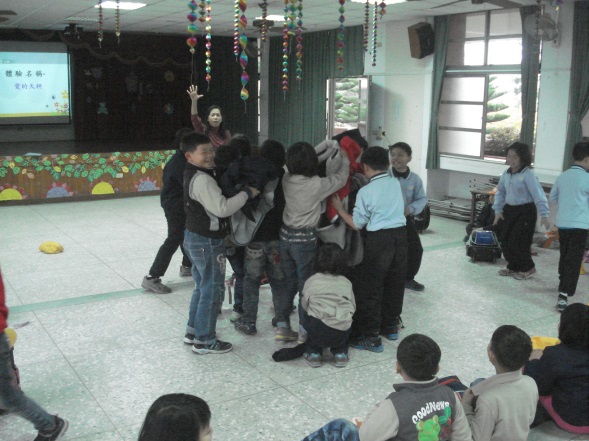 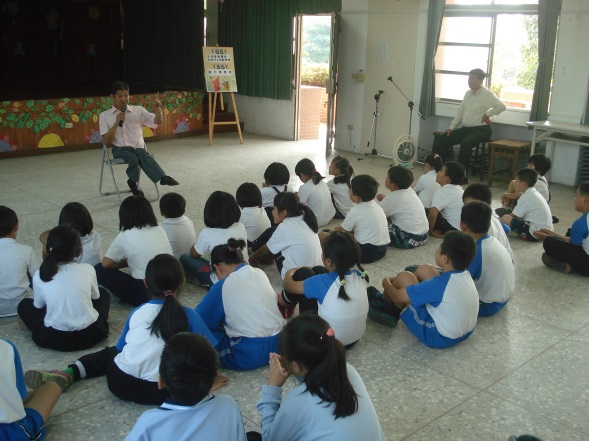 說明：品格教育—大愛媽媽說明：生命教育—生命鬥士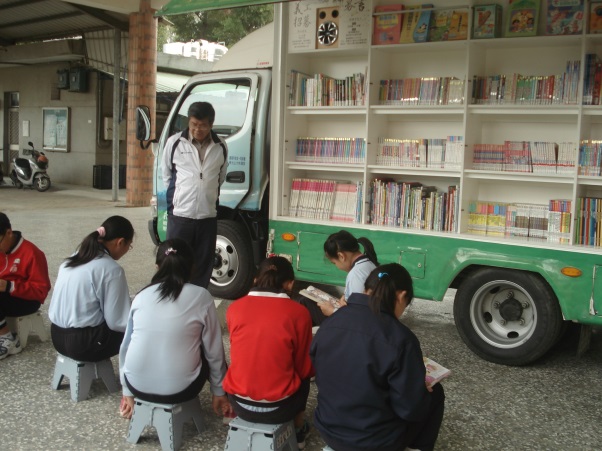 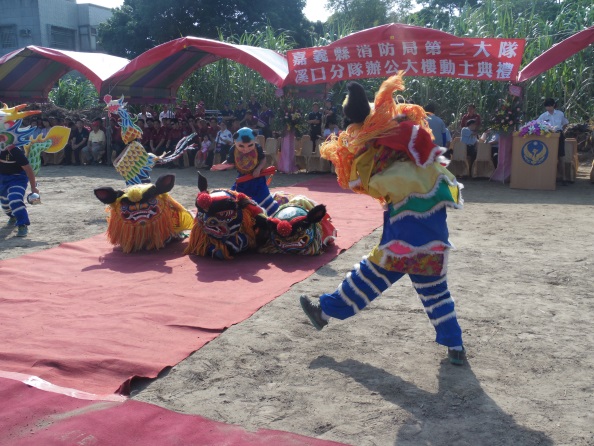 說明：閱讀—行動書車說明：健促—舞獅表演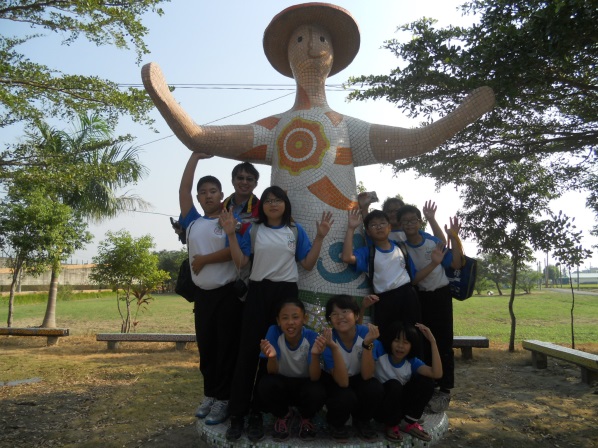 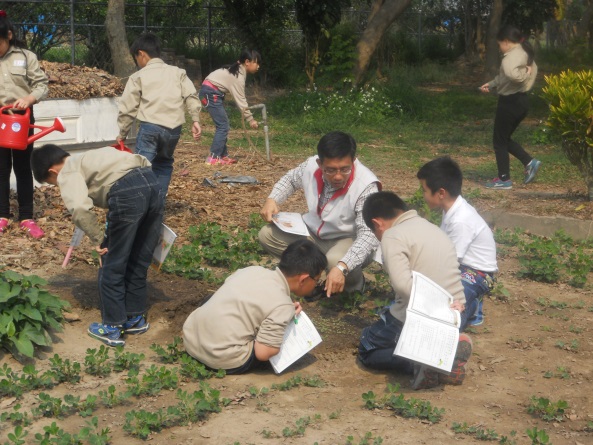 說明：認同—畢業班校外教學說明：環境—認識植物